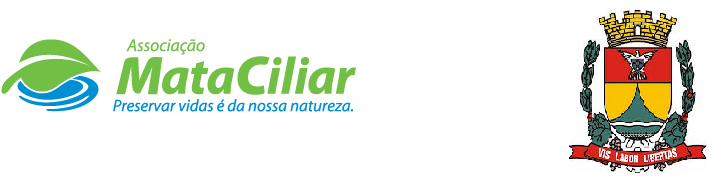 RELATÓRIO RECEBIMENTO DE ANIMAIS SILVESTRES NO MÊS DE MAIO DE 2022 PROVENIENTES DO MUNICÍPIO DE ITATIBA.Relação de óbitos de animais silvestres provenientes do Município de ITATIBARelação de solturas de animais silvestres provenientes do Município de ITATIBA.Relação de animais silvestres que permanecem sob nossos cuidados do Município de ITATIBA.Data:	     /      /                                       AssinaturaRGEntradaNome comumNome cinetífico3856104/05/2022RolinhaColumbina talpacoti3860605/05/2022RolinhaColumbina talpacoti3862309/05/2022PavóPyriderus scutatus3862910/05/2022Beija-flor-tesouraEupetomena macroura3863010/05/2022CarcaráCaracara plancus3863311/05/2022RolinhaColumbina talpacoti3870916/05/2022Gambá-de-orelha-pretaDidelphis aurita3871417/05/2022Preguiça-comumBradypus variegatus3871517/05/2022Preguiça-comumBradypus variegatus3873920/05/2022Coruja-do-matoMegascops choliba3874220/05/2022Sagui-de-tufo-pretoCallithrix penicilatta3875123/05/2022SeriemaCariama criscata3876525/05/2022Periquitão-maracanãPsittacara leucophthalmus3877026/05/2022Periquitão-maracanãPsittacara leucophthalmus3878528/05/2022Jabuti-carbonariaChelonoidis carbonaria3878930/05/2022Gambá-de-orelha-pretaDidelphis auritaTOTAL: 16 ANIMAISTOTAL: 16 ANIMAISTOTAL: 16 ANIMAISTOTAL: 16 ANIMAISRGEntradaNome comumNome científicoDestinoData saída3856104/05/2022RolinhaColumbina talpacotióbito09/05/20223860605/05/2022RolinhaColumbina talpacotióbito09/05/20223863311/05/2022RolinhaColumbina talpacotióbito11/05/20223873920/05/2022Coruja-do-matoMegascops cholibaóbito23/05/2022TOTAL: 4 ANIMAISTOTAL: 4 ANIMAISTOTAL: 4 ANIMAISTOTAL: 4 ANIMAISTOTAL: 4 ANIMAISTOTAL: 4 ANIMAISRGEntradaNome comumNome científicoDestinoData saída3871417/05/2022Preguiça-comumBradypus variegatusSoltura  25/05/20223871517/05/2022Preguiça-comumBradypus variegatusSoltura  25/05/2022TOTAL: 2 ANIMAISTOTAL: 2 ANIMAISTOTAL: 2 ANIMAISTOTAL: 2 ANIMAISTOTAL: 2 ANIMAISTOTAL: 2 ANIMAISRGEntradaNome comumNome científico3636306/01/2022Periquitão maracanãPsittacara leucophthalmus3636406/01/2022Sagui-de-tufo-brancoCallithrix jacchus3639008/01/2022Trinca-ferroSaltator similis3639808/01/2022Canário belgaSicalis sp.3639908/01/2022Canário belgaSicalis sp.3640208/01/2022ColeirinhoSporophila caerulencens3640308/01/2022ColeirinhoSporophila caerulencens3640408/01/2022TiziuVolatinia jacarina3640708/01/2022ColeirinhaSporophila caerulencens3641309/01/2022RolinhaColumbina sp.3641409/01/2022Gambá-de-orelha-branca (GOB)Didelphis albiventris3641509/01/2022Gambá-de-orelha-branca (GOB)Didelphis albiventris3641609/01/2022Gambá-de-orelha-branca (GOB)Didelphis albiventris3641709/01/2022Gambá-de-orelha-branca (GOB)Didelphis albiventris3646210/01/2022GambáDidelphis sp.3646310/01/2022GambáDidelphis sp.3652214/01/2022Gambá-de-orelha-branca GOBDidelphis aurita3668323/01/2022RolinhaColumbina sp.3673427/01/2022SabiáTurdus sp.3680201/02/2022Gambá-de-orelha-branca GOBDidelphis albiventris3684902/02/2022BigodinhoSporophila lineola3685002/02/2022PintassilgoSpinus sp.3685102/02/2022Papa-capimSporophila nigricollis3686203/02/2022Sagui-de-tufo-pretoCallithrix penicillata3693508/02/2022Beija-florTrochilidae3697209/02/2022CuricacaTheristicus caudatus3702811/02/2022Periquitão-maracanãPsittacara leucophthalmus3708015/02/2022Periquitão-maracanãPsittacara leucophthalmus3714518/02/2022PardalPasser domesticus3715718/02/2022Periquitão-maracanãPsittacara leucophthalmus3728925/02/2022Periquitão-maracanãPsittacara leucophthalmus3734028/02/2022Pica-pau-verde-barradoColaptes melanochloros3737802/03/2022Sagui-de-tufo-pretoCallithrix penicillata3741404/03/2022Periquitão-maracanãPsittacara leucophthalmus3741504/03/2022Periquitão-maracanãPsittacara leucophthalmus3754306/03/2022Gambá-de-orelha-pretaDidelphis aurita3754406/03/2022Gambá-de-orelha-pretaDidelphis aurita3755907/03/2022Trinca-ferroSaltator similis3756007/03/2022Trinca-ferroSaltator similis3756107/03/2022Trinca-ferroSaltator similis3756207/03/2022Sabiá-laranjeiraTurdus rufiventris3771915/03/2022Periquitão-maracanãPsittacara leucophthalmus3772015/03/2022Periquitão-maracanãPsittacara leucophthalmus3779519/03/2022CaxinguelêSciurus aestuans3780120/03/2022Periquitão-maracanãPsittacara leucophthalmus3781621/03/2022CuícaMarmosops paulensis3784625/03/2022Sagui-de-tufos-pretosCallithrix penicilatta3789529/03/2022Periquitão-maracanãPsittacara leucophthalmus3795506/04/2022Sagui-de-tufo-pretoCallithrix penicilata3796107/04/2022AvoanteZenaida auriculata3800613/04/2022Periquitão-maracanãPsittacara leucophthalmus3854029/04/2022Periquitão-maracanãPsittacara leucophthalmus3862309/05/2022PavóPyriderus scutatus3862910/05/2022Beija-flor-tesouraEupetomena macroura3863010/05/2022CarcaráCaracara plancus3870916/05/2022Gambá-de-orelha-pretaDidelphis aurita3874220/05/2022Sagui-de-tufo-pretoCallithrix penicilatta3875123/05/2022SeriemaCariama criscata3876525/05/2022Periquitão-maracanãPsittacara leucophthalmus3877026/05/2022Periquitão-maracanãPsittacara leucophthalmus3878528/05/2022Jabuti-carbonariaChelonoidis carbonaria3878930/05/2022Gambá-de-orelha-pretaDidelphis aurita TOTAL: 62 ANIMAISTOTAL: 62 ANIMAISTOTAL: 62 ANIMAISTOTAL: 62 ANIMAIS